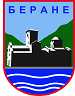 CRNA GORAOPSTINA BERANE                                                                                                          Sekretarijat za sport, kulturu, omladinu iSaradnju sa NVOBroj 18-056/20- U Beranama,06.07.2021.god. НВО Градско културно умјетничко друштво „ЛИМ“ – БеранеPredmet: ОБАВЈЕШТЕЊЕПоштовани,Обавјештавамо ва да ће се потписивање Уговора o међусобним правима и обавезама у реализацији пројекта назива : Уређење и валоризација културноисторијског споменика Бихор град  између уговорних страна :  Општине Беране , коју заступа Предсједник општине, г-дин  Тихомир Богавац / у даљем тексту :  Општина /  и  НВО Градско културно умјетничко друштво „ЛИМ“ – Беране, које заступа Хаџи Милисав Тмушић , умјетнички руководилац ,  обавити 07.07 . 2021 године у  Малој сали СО Беране са почетком у 12 часова.Присуство је обавезно . Са собом понесите печат Удружења .У случају спријечености , молимо вас да нас обавијестите  на телефон: Предраг Шћекић , вд. секретар  +382 68 437 879.   ВД СЕКРЕТАР                                                                                                              Предраг Шћекић